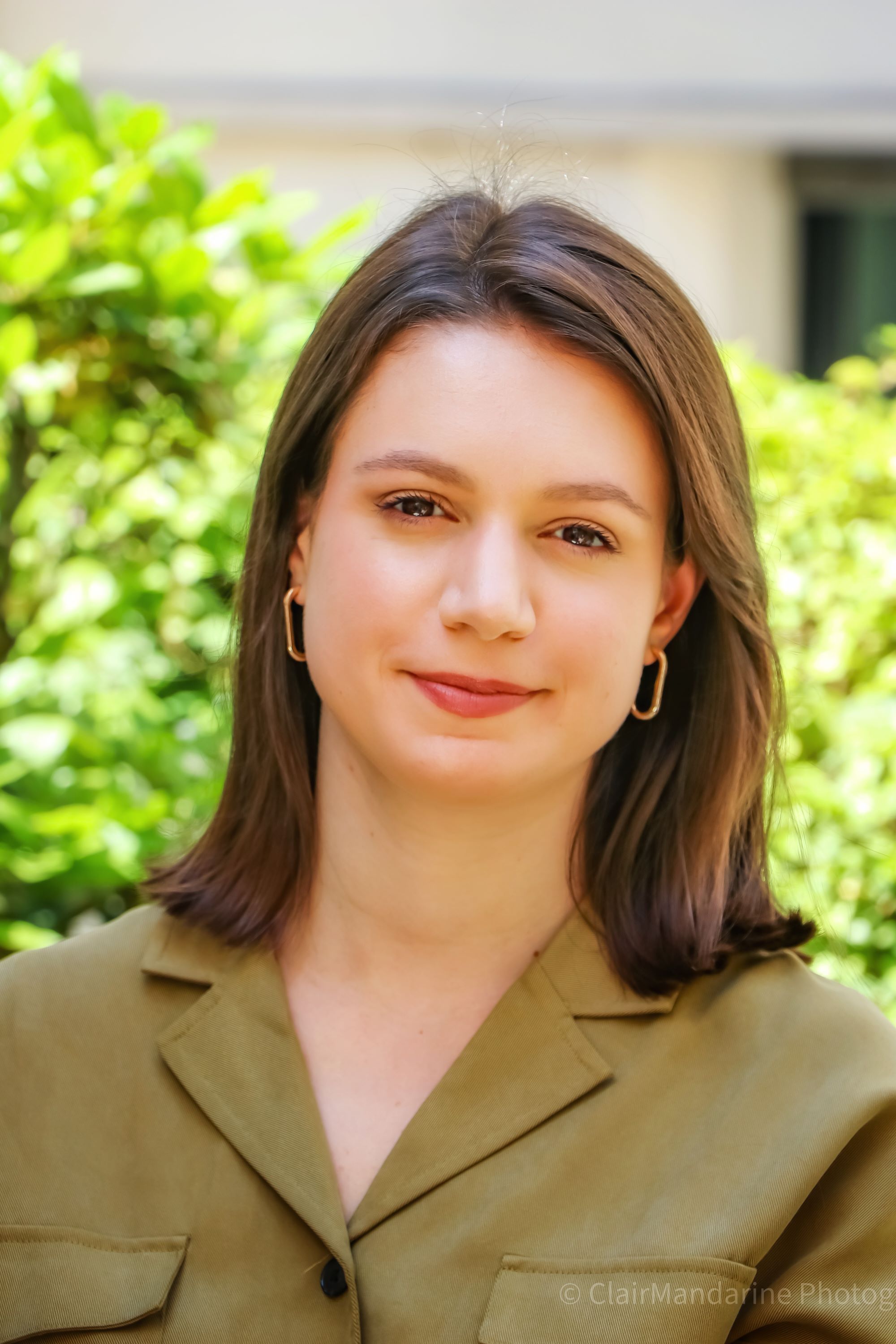 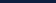 EXPÉRIENCES PROFESSIONNELLESDepuis juillet 2022   LAWRIZON AVOCATS – Avocate collaboratrice en droit immobilierSept. 20 - mai 2022  GIDE LOYRETTE NOUEL - Avocate collaboratrice en droit immobilier     (Département Opérations et Financements Immobiliers) Stages et alternance : Janv. - juin 20          LINKLATERS - Stagiaire en droit immobilier - Stage final Ecole de Formation Professionnelle du Barreau (EFB)Janv. - juin. 22 	LAWRIZON AVOCATS – Stagiaire en droit immobilier - Alternance EFBJanv. - juin. 19	L’OREAL - Stagiaire en droit immobilier - PPI EFBJanv. - juin 18 	L’OREAL - Stagiaire en droit immobilierOct. 16 - sept. 17        GROUPE RENAULT - Apprentie en droit immobilierFORMATIONS ET LANGUES2019-2020 	Certificat d'Aptitude à la Profession d'Avocat - EFB2018           	  Préparation de l’examen d’entrée au CRFPA - Université Paris II – Panthéon Assas2016-2017     Master 2 Droit immobilier et construction - Université Paris II – Panthéon Assas Août 2016     Programme d’introduction au droit américain - Northern Illinois University - Etats-Unis2015-2016 	Master 1 Droit public général - Université de Bordeaux2012-2015	Licence de Droit - Université de BordeauxAnglais : Capacité professionnelle complèteEspagnol et japonais : NotionsACTIVITES ASSOCIATIVES PROFESSIONNELLESMembre de l’association 17% - Réseau de femmes du secteur immobilierMembre de l’AJEDIM ASSAS - Association des juristes et étudiants en droit immobilier